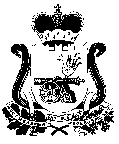  АДМИНИСТРАЦИЯ  ШАТАЛОВСКОГО СЕЛЬСКОГО ПОСЕЛЕНИЯ ПОЧИНКОВСКОГО РАЙОНА СМОЛЕНСКОЙ ОБЛАСТИРАСПОРЯЖЕНИЕот 19 декабря 2017 года                                                 №  92     д.Шаталово        В целях выявления мнения жителей Шаталовского сельского поселения Починковского района Смоленской области, организаций, расположенных на территории Шаталовского сельского поселения Починковского района Смоленской области, по вопросу утверждения проекта планировки и межевания территории части жилого квартала в д.Льнозавод, Шаталовского сельского поселения Починковского района Смоленской области ограниченного, землями государственной собственности под многоквартирным жилым домом расположенного по адресу: Смоленская область, Починковский район, Шаталовское сельское поселение, д.Льнозавод, площадью 21848 кв.м.  из категории земель – земли населенных пунктов, с разрешенным видом использования – жилая застройка (под многоквартирным жилым домом) в территориальной зоне застройки индивидуальными жилыми домами (Ж1) с целью установления границ землепользований, их закрепления, а также определения площади земельного участка, в соответствии со ст.11.3 Земельного кодекса Российской Федерации, ст.43, 46 Градостроительного кодекса Российской Федерации, ст.28 Федерального закона от 06.10.2003 №131-ФЗ «Об общих принципах организации местного самоуправления Российской Федерации», Уставом Шаталовского сельского поселения Починковского района Смоленской области:Назначить публичные слушания по вопросу утверждения планировки и межевания территории части жилого квартала в д.Льнозавод, Шаталовского сельского поселения Починковского района Смоленской области.2.Организовать проведение публичных слушаний по вопросу           утверждения  планировки и межевания территории части жилого квартала в д.Льнозавод, Шаталовского сельского поселения Починковского района Смоленской области 23 января 2018 года в 15.00 в административном здании №96 д.Мачулы Починковского района Смоленской области.Определить, что предложения по вопросу, вынесенному на публичные          слушания, принимаются в письменном виде Администрацией           Шаталовского сельского поселения Починковского района Смоленской          области по адресу: Смоленская область, Починковский район,          д.Шаталово, д.236 в период с 22.12.2017 года по 22.01.2018 года.Контроль за исполнением настоящего распоряжения оставляю за собой.Опубликовать настоящее распоряжение в газете «Сельская новь» и          разместить на информационно-телекоммуникационной сети «Интернет» на официальном сайте Администрации Шаталовского сельского поселения Починковского района Смоленской области:           http://shatalovskoe.admin-smolensk.ru/.Глава муниципального образованияШаталовского сельского поселенияПочинковского районаСмоленской области                                                                Е.А.ЗыковаО проведении публичных слушаний по вопросу утверждения проекта планировки и межевания территории части жилого квартала 